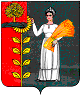 ПОСТАНОВЛЕНИЕАДМИНИСТРАЦИИ СЕЛЬСКОГО ПОСЕЛЕНИЯ ПУШКИНСКИЙ СЕЛЬСОВЕТ ДОБРИНСКОГО МУНИЦИПАЛЬНОГО РАЙОНА                                                                                                                                                                                                                                  ЛИПЕЦКОЙ ОБЛАСТИ РОССИЙСКОЙ ФЕДЕРАЦИИ           07.11.2013 г.                   с. Пушкино                            №  60О внесении изменений в поселенческую целевую программу«Развитие  автомобильных  дорог  сельского поселения Пушкинский сельсовет                          Добринского муниципального района на  2013-2015 годы»                     утвержденную постановлением № 41 от  16.10.2012г, в редакции от 06.03.2013 г № 17, от 16.09.2013 г. № 52Рассмотрев проект изменений в поселенческую целевую программу «Об утверждении поселенческой целевой программы  «Развитие  автомобильных  дорог  сельского поселения Пушкинский сельсовет  Добринского муниципального района на  2013-2015  годы», утвержденную постановлением №41 от 16.10.2012г., в редакции от 06.03.2013  г № 17, от 16.09.2013 г. № 52  руководствуясь Уставом сельского поселения Пушкинский сельсовет, администрация сельского поселения Пушкинский сельсовет.                           ПОСТАНОВЛЯЕТ:1.Внести  изменения в поселенческую целевую программу«Развитие  автомобильных  дорог  сельского поселения Пушкинский сельсовет  Добринского муниципального района на  2013-2015 годы», утвержденную постановлением № 41 от 16.10.2012г., № 17 от 06.03.2013г.., № 52 от 16.09.2013 г. (прилагается).2.Настоящее постановление вступает в силу с момента его подписания.3.Контроль за исполнением данного постановления оставляю за собой.Глава администрации сельского поселенияПушкинский сельсовет                                                                            Н.Г.Демихова                                                                               Утверждены                                                                                                                              Постановлением администрации                сельского поселения Пушкинский сельсовет                                      от 07.11.2013  г  № 60	                ИЗМЕНЕНИЯ  в поселенческую целевую «Развитие  автомобильных  дорог  сельского поселения Пушкинский сельсовет  Добринского муниципального района на  2013-2015  годы», утвержденную постановлением № 41 от 16.10.2012г ., № 17 от 06.03.2013 г., № 52 16.09.2013 г. В паспорте Программы «Объемы и источники финансирования Программы»цифры «523448» заменить  на цифры «619283».1.В разделе «Основные цели и задачи программы»:1.2. В пункте 3   «Капитальный ремонт и ремонт дворовых территорий и подъездов к ним с. Пушкино ул. Мира -1800 кв.м.»  цифры «80000» заменить на цифры  «75875».1.3. В пункте 5 «Вывоз щебня на дороги сельского поселения» цифры «99800» заменить  на цифры «199760».В т.ч. по годам:  2013 год: цифры «523448» заменить  на цифры «619283» Целевая поселенческая Программа«Развитие  автомобильных  дорог  сельского поселения Пушкинский сельсовет Добринского муниципального района на  2013-2015 годы»                     Срок  реализации  программы    2013-2015 годыПаспортцелевой  поселенческой Программы«Развитие  автомобильных  дорог  сельского поселения Пушкинский сельсовет Добринского муниципального района на  2013-2015 годы». Наименование Программы                Целевая поселенческая программа «Развитие                                                                                                автомобильных   дорог  сельского поселения                                                  Пушкинский сельсовет   Добринского                                                                                               муниципального района на  2013-2015 годы»                                                           Основания для разработки                             Постановление  администрации         Программы                                                   Липецкой  области  от 31.01.2012г.№15   Заказчик  программы                                     Администрация  сельского поселения                                                      (далее – администрация)Разработчик Программы                               Администрация  сельского поселенияЦели и задачи Программы                        Развитие  современной и эффективной                                                                                         автомобильно-дорожной  инфраструктуры,                                                                    обеспечивающей  товародвижение  и                                                                     снижение  транспортных  издержек  в                                                                               экономике                                                                    Срок  реализации Программы                                 2013 -2015 годыИсполнитель мероприятий                          Администрация  сельского поселения   Программы                                                          Объемы и источники                         Финансирование  будет  осуществляться  за  финансирования Программы       счет   средств   бюджета  сельского поселения                                              и составит  619283  руб.Ожидаемые результаты                                протяженность автомобильных дорог                               Программы                                                 местного значения, на которых выполнен                                                                                                         капитальный ремонт-1 км ;                                                                                 качественное  содержание дорог Контроль за исполнением                Контроль  за  исполнением   Программы             Программы                                    осуществляется  администрацией  сельского                                                                                 поселения.  1.Содержание проблемы и обоснование необходимостиее решения программными методами.        Автомобильные  дороги  представляют  собой  комплекс  инженерных  сооружений,  предназначенных  для  обеспечения  круглосуточного, непрерывного,   удобного  и безопасного  движения  автомобилей  с  расчетной  нагрузкой и  установленной  скоростью  в  любое  время  года  и в  любых  условиях  погоды.        Протяженность автомобильных  дорог общего  пользования местного  значения  населенных  пунктов сельского поселения Пушкинский сельсовет  составляет 17,1 км.,  из  которых 6,2 км.  с  твердым  покрытием, 10,9 км. грунтовые.       Автомобильные дороги подвержены влиянию окружающей среды, хозяйственной деятельности человека и постоянному воздействию транспортных средств, в результате чего меняется технико-эксплутационное состояние дорог. Для их соответствия нормативным требованиям необходимо выполнение различных видов дорожных работ:    -  содержание автомобильной дороги – комплекс работ по поддержанию надлежащего технического состояния автомобильной дороги, оценке ее технического состояния, а также по организации и обеспечения дорожного движения;     -  ремонт автомобильной дороги – комплекс работ по восстановлению транспортно – эксплутационных характеристик автомобильной дороги, при выполнении которых не затрагиваются конструктивные и иные  характеристики надежности и безопасности автомобильной дороги;     -  капитальный ремонт автомобильной дороги – комплекс работ по замене и(или) восстановлению конструктивных элементов автомобильной дороги, дорожных сооружений и (или их частей), выполнение которых осуществляется  в пределах установленных допустимых значений и технических характеристик класса категории автомобильной дороги и при выполнение которых затрагиваются конструктивные и иные характеристики надежности и безопасности автомобильной дороги.             Состояние сети дорог определяется своевременностью, полнотой и качеством  выполнения работ по содержанию, ремонту, капитальному ремонту и реконструкции дорог и зависит на прямую от объемов финансирования и стратегии распределения финансовых ресурсов в  условиях их ограниченных объемов.      Учитывая вышеизложенное, в условиях ограниченных финансовых средств стоит задача их  оптимального использования с целью максимального снижения количества проблемных участков дороги и сооружений на них.                     Целевая поселенческая программа  «Развитие  автомобильных  дорог  сельского поселения  Пушкинский сельсовет Добринского  муниципального  района  на  2012г»   разработана  для  решения  задач  по  развитию  автомобильных  дорог   общего  пользования  местного  значения  и  осуществления  дорожной  деятельности.      Реализация  мероприятий  программы  будет  способствовать  своевременному    и  качественному   проведение  объемов  работ  по  содержанию автомобильных  дорог   и  проведению  капитального  ремонта.         Применение программно-целевого метода в развитии автомобильных дорог общего пользования в сельском поселении Пушкинский сельсовет  позволит системно направлять средства на решение неотложных проблем дорожной отрасли в условиях ограниченных финансовых ресурсах и координировать усилия бюджетов всех уровней. 2. Основные цели и задачи  программы.     Основной целью Программы является развитие современной и эффективной автомобильно-дорожной инфраструктуры.     Для достижения этой   цели  Программы  необходимо решить следующие задачи:     - поддержание автомобильных дорог общего пользования местного значения   на уровне, соответствующем категории дороги,  путем содержание дорог и  сооружений на них; сохранение протяженности, соответствующей нормативным требованиям, автомобильных дорог общего пользования местного значения за счет ремонта и капитального ремонта,  автомобильных дорог;  - сохранение протяженности, соответствующей нормативным требованиям, автомобильных дорог общего пользования местного значения за счет реконструкции автомобильных дорог с увеличением пропускной способности автомобильных дорог, улучшением условий движения автотранспорта.                 Целевые индикаторы и показатели Программы представлены в таблице.         3. Сроки и этапы реализации программы.  Реализация  Программы  рассчитана  на    2013 -2015 годы.4. Ресурсное обеспечение программы.       Источником финансирования мероприятий  Программы  являются  средства  бюджета  сельского поселения.   Общий  объем финансирования   составит: 619283 руб. в т.ч. по годам:2013г.  -  619283  руб., 2014г. -   0 руб.2015 г. -  0 руб.                                     5. Механизм  реализации  программы.    Исполнителем  мероприятий  программы  является  администрация  сельского поселения    После утверждения Программы исполнитель обеспечивается финансовыми ресурсами, устанавливаемыми бюджетом сельского поселения Пушкинский сельсовет, и осуществляет функции,   права  и обязанности   исполнителя  Программы.             6. Реализация  программы  и контроль   за  ходом  ее  исполнения     Реализацию  программных  мероприятий  и  контроль за ходом ее исполнения  обеспечивает  администрация сельского поселения. 7. Оценка эффективности социально-экономическихи экологических последствий от реализации  Программы  Эффективность  реализации  Программы зависит от результатов, полученных в сфере деятельности транспорта. «Транспортный эффект» заключается в получении прямых выгод, получаемых в результате улучшения дорожных условий, для лиц, пользующихся автомобильными дорогами. «Транспортный эффект» включает в себя экономию затрат на эксплуатацию транспортных средств, сокращение времени нахождения в пути, повышение эффективности использования транспортных средств, снижение риска дорожно-транспортных происшествий, повышение комфортности движения и улучшение удобства в пути следования. «В нетранспортный» эффект связан с влиянием совершенствования и развития сети, автомобильных дорог местного значения на социально-экономическое развитие сельского поселения и экологическую обстановку. К числу социально-экономических последствий модернизации и развития сети, автомобильных дорог местного значения относятся: - повышение уровня и улучшение социальных условий жизни населения; - улучшение транспортного обслуживания сельского хозяйства и населения, проживающего в сельской местности, за счет строительства подъездов к сельским населенным пунктам по дорогам с твердым покрытием; Общественная эффективность Программы связана с совокупностью «транспортного эффекта» и в нетранспортного эффекта с учетом последствий реализации Программы, как для участников дорожного движения, так и для населения и хозяйственного комплекса сельского поселения в целом. Последовательная реализация мероприятий Программы будет способствовать повышению скорости, удобства и безопасности движения на автомобильных дорогах общего пользования, приведет к сокращению расходов на грузовые и пассажирские автомобильные перевозки. Повышение транспортной доступности за счет развития сети автомобильных дорог в сельской местности, будет способствовать улучшению качества жизни населения и росту производительности труда в отраслях экономики сельского поселения. Настоящий Порядок устанавливает механизм предоставления межбюджетных субсидий на реализацию муниципальных программ по капитальному ремонту и ремонту дворовых территорий многоквартирных домов, проездов к дворовым территориям многоквартирных домов населенных пунктов №п\пНаименование   мероприятий  программыСроки реализацииОрганизаторы работ            СУММА            СУММА            СУММА№п\пНаименование   мероприятий  программыСроки реализацииОрганизаторы работ20132014201512345671.Капитальный ремонт дорог с. Пушкино ул. Мира  0,4 км.   ( асфальтобетон)2013-2015г.Администрация сельского поселения Пушкинский сельсовет 1210002.Содержание автодорог с.Пушкино Расчистка от снега, окашивание от сорной растительности2013-2015г.Администрация сельского поселения Пушкинский сельсовет 987353.Капитальный ремонт и ремонт дворовых территорий и подъездов к ним с.Пушкино ул.Мира - 1800 кв.м2013-2015г.Администрация сельского поселения Пушкинский сельсовет  758754.«Материальное вознаграждение за своевременное освоение денежных средств дорожного фонда» 2013-2015г.Администрация сельского поселения Пушкинский сельсовет 1239135Вывоз щебня на дороги сельского поселения2013-2015г.Администрация сельского поселения Пушкинский сельсовет199760ВСЕГО619283